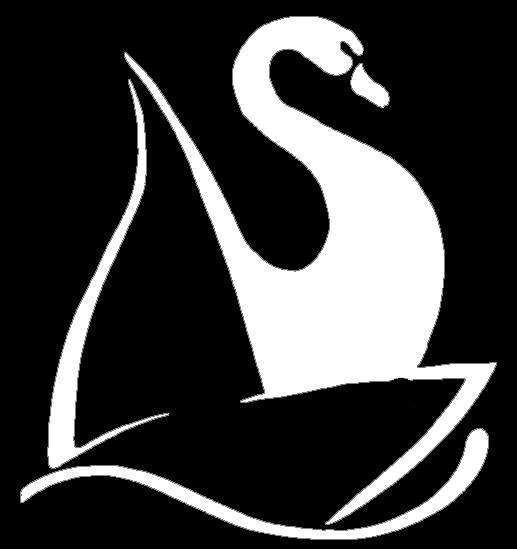 Swansea Spartan – 17th & 18th of November 2018
ENTRY FORMI wish to enter a team for the Swansea Spartan.I enclose a cheque for £220 made payable to ‘Swansea University Students Union’, together with an additional cheque for £220 to cover the damage deposit.I agree to be bound by the Racing Rules of Sailing, the Sailing Instructions and all other rules that govern this event.I have read the NOR, in particular section 6, and I confirm that I agree to its provisions and my boat will conform to its requirements throughout the event.Please return completed entry forms and cheques (made payable to ‘Swansea University Students Union’) by the 1st of November 2018 to:SUSU, C/o Sailing, Faraday Building, Singleton Park, Swansea, SA2 8PP Please write the team name on the reverse of the cheque, together with ‘sailing’ and ‘damage deposit’.Alternatively, please email the Entry form to sailing@swansea-union.co.uk and both the Entry fee and the damage deposit can be transferred  electronically, details as follows: Sort Code: 30-98-85            Acc No: 00891532Signed (team captain) _________________________	Date_______________________Team NameTeam Captain Contact AddressPhone numberEmail addressNumber attending socialsNights of accommodation requiredDietary requirements 